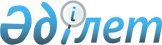 Об определении перечня районного коммунального имущества, передаваемого в управление акиму села, сельского округа
					
			Утративший силу
			
			
		
					Постановление акимата Казыгуртского района Южно-Казахстанской области от 8 августа 2017 года № 271. Зарегистрировано Департаментом юстиции Южно-Казахстанской области 23 августа 2017 года № 4196. Утратило силу постановлением акимата Казыгуртского района Туркестанской области от 10 сентября 2020 года № 232
      Сноска. Утратило силу постановлением акимата Казыгуртского района Туркестанской области от 10.09.2020 № 232 (вводится в действие по истечении десяти календарных дней после его первого дня официального опубликования).
      В соответствии с подпунктом 2-1) пункта 1 статьи 31 Закона Республики Казахстан от 23 января 2001 года "О местном Государственном управлении и самоуправлении Республики Казахстан", пунктом 5 статьи 122 Закона Республики Казахстан от 1 марта 2011 года "О государственном имуществе" и Типовому перечню районного коммунального имущества, передаваемого в управление акиму города районного значения, села, сельского округа утвержденный постановлением Правительства Республики Казахстан от 24 февраля 2014 года № 148, акимат Казыгуртского района ПОСТАНОВЛЯЕТ:
      1. Определить перечень районного коммунального имущества, передаваемого в управление акиму села, сельского округа согласно приложению к настоящему постановлению.
      2. Контроль за исполнением настоящего постановления возложить на заместителя акима района С.А. Турсынкулову.
      3. Настоящее постановление вводится в действие по истечении десяти календарных дней после дня его первого официального опубликования. Перечень районного коммунального имущества, передаваемого в управление акимов сел, сельских округов
      1. Районные коммунальные юридические лица (детский сад, школа, дом культуры, библиотека).
      2. Имущество, закрепленное за районными коммунальными юридическими лицами (здание, служебный автотранспорт).
      3. Имущество района, в том числе обращенное (поступившее) в районную коммунальную собственность:
      1) бесхозные недвижимые вещи;
      2) брошенные вещи;
      3) имущество, перешедшее по праву наследования;
      4) выморочное имущество;
      5) находка;
      6) безнадзорные животные;
      7) самовольная постройка.
      4. Объекты общего пользования и иное имущество, не закрепленное за районными коммунальными юридическими лицами (автомобильная дорога, улица населенного пункта, парк, сквер, место досуга, памятник).
					© 2012. РГП на ПХВ «Институт законодательства и правовой информации Республики Казахстан» Министерства юстиции Республики Казахстан
				
      Аким района

Т.Т. Телгараев
Приложение к постановлению
акимата Казыгуртского района
от 8 августа 2017 года № 271